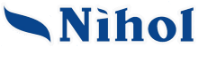 г. Ташкент, 1000187, ул. Интизор,26; тел.: (998-71) 266-58-44; 266-58-45; 266-58-46; 266-58-47; 266-58-48; e-mail: info@nihol.uz; сайт: www.nihol.uzПресс-релиз19 апреля 2018 года в Ташкенте, в конференц-зале KIZILKUM GOLD Бизнес-центра «Пойтахт» в 10.00 состоится конференция на тему «Инновации IBM в E-Government Узбекистана».Цель мероприятия – всестороннее обсуждение современных возможностей инновационных решений для обеспечения ИТ-задач в E-Government Узбекистана и эффективной реализации бизнес-задач всех секторов экономики страны с применением инновационных ИТ-технологий. В настоящее время в Узбекистане на государственном уровне продолжается поддержка инновационных проектов в области цифровой экономики и дальнейшего развития системы “Электронное правительство”.Данные задачи конкретизированы в Стратегии действий развития Республики Узбекистан в 2017-2021 годах, и предусматривают, в том числе интенсивное внедрение информационно-коммуникационных технологий в экономику, социальную сферу, системы управления. Новый импульс развитию ИКТ дало принятие Президентом страны Ш.М. Миризиёевым Указов «О мерах по коренному улучшению условий для развития отрасли информационных технологий в республике» и «О мерах по дальнейшему совершенствованию сферы информационных технологий и коммуникаций», а также объявление 2018 года Годом поддержки предпринимательства, инновационных идей и технологий. Все эти планомерные шаги вселяют уверенность в то, что в нашем обществе на всех уровнях, включая административные рычаги, пришло понимание необходимости развития и эффективного использования современных информационных и коммуникационных технологий, а также внедрения инноваций ведущих мировых вендоров.В диалоге по актуальной тематике примут участие министерства, ведомства, банки Узбекистана и представители всемирно известного вендора IBM.Конференция проводится при поддержке Министерства по развитию информационных технологий и коммуникаций Республики Узбекистан.           Организаторы: компания IBM World Trade Corporation и компания NIHOL.Мероприятие откроют приветственным словом представители Министерства по развитию информационный технологий и коммуникаций Республики Узбекистан, Центра развития системы «Электронное правительство», Представительства компании IBM в Узбекистане и группы компаний NIHOL.В рамках конференции: Презентации инноваций компании IBM, Разбор технологических решений вендора, их конкурентных преимуществ,Обсуждение представленных на мероприятии продуктов мирового вендора (инновационность, бизнес-привлекательность, техническая уникальность), Презентация интеграционной платформы для ERP систем и проектов e-gov Узбекистана, разработанной на базе решений IBM,Индивидуальные консультации,Обмен передовым опытом и знаниями по эффективности применения современных ИТ-продуктов от производителя. Будут представлены темы: «Новое семейство IBM POWER9, технологические новинки», «Storwize + FlashSystem: конфигурации и развитие, конкурентные преимущества», «Гиперконвергентные системы на базе серверов IBM Power», «Производительность серверов IBM на платформах Linux, AIX, IBM i», и другие.На мероприятии участники также смогут ознакомиться с инновационным унифицированным решением создания базовой платформы для развертывания интеграционных решений ERP-системы организаций.  Решение ориентировано на непрерывную балансировку и оптимизацию ресурсов предприятия посредством специализированного интегрированного пакета прикладного программного обеспечения, реализующего общую модель данных и процессов для любых сфер деятельности. В основу базовой интеграционной платформы заложены апробированные решения типовой информационной системы «Кадрлар», разработанной и внедряемой NIHOL в рамках проектов Электронного правительства. При создании системы использованы решения IBM. В настоящее время ТИС «Кадрлар» обеспечивает автоматизацию трудоемких задач управления персоналом, цифровизацию сведений о персонале и кадрового документооборота, создана платформа для формирования единого межведомственного информационного пространства по кадровым вопросам государственных органов Республики Узбекистан.Кадровыми службами свыше 5 тысяч республиканских органов государственного и хозяйственного управления, органов государственной власти на местах уже введено в Базу справок-объективок сведений по 145 000 сотрудникам. Реализованные решения ТИС "Кадрлар" полностью соответствуют требованиям построения систем Цифровые Кадры, и содержат инновационные цифровые инструменты HR, обеспечивающие цифровое управление формированием кадров государственного управления, включая сбор данных о кадровом потенциале, управление талантами и карьерным развитием на базе сведений по уровню компетенций, обучения и динамики развития персонала.Принимая во внимание актуальность и необходимость внедрения в гос.органах систем комплексной оценки сотрудников, разработанные в ТИС "Кадрлар" решения оценки персонала на базе компетенций и квалификации, будут расширены инструментами формирования системы KPI (Key Performance Indicator), обеспечивающими возможность оценки эффективности и результативности деятельности государственных служащих. Оперативный мониторинг достижения целевых значений KPI будет способствовать повышению качества деятельности госоргана за счет увеличения эффективности работы его сотрудников и оптимизации объема ключевых процессов, выполняемых ими.Сформированный в ТИС "Кадрлар" Национальный Кадровый портал – важный ресурс Цифровых Кадров Узбекистана, который в перспективе должен способствовать обеспечению прозрачных механизмов поступления на гос.службу (на конкурсной основе), а также реализации проактивного подхода к подбору персонала, обеспечивая автоматическое формирование Базы кандидатов с применением интеллектуальных программ роботов для отбора наиболее подходящих кандидатов. Технологии формирования портала, обеспечивают высокую доступность к его ресурсам как со стационарных персональных компьютеров и ноутбуков, так и с мобильных устройств, в том числе с планшетов. Данная инновация – еще один шаг к цифровизации государства.Представленные на конференции инновации компаний IBM и NIHOL могут быть рассмотрены участниками как перспективные при развитии систем E-Government, ERP, и реализации других актуальных ИТ-задач.  Ожидаемый результат: конференция поможет участникам эффективно решать вопросы актуализации и модернизации ИТ-архитектур с учётом предлагаемых инноваций, скорректировать действующие программы и ИТ-стратегии развития в своей организации/предприятии. 